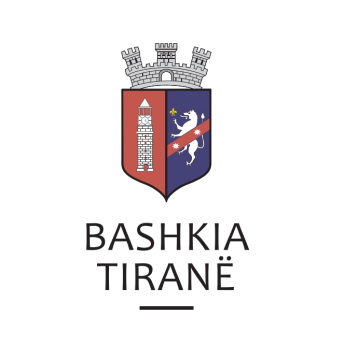      R  E  P U  B  L  I  K  A    E   S  H  Q  I  P  Ë  R  I  S  Ë
  BASHKIA TIRANË
DREJTORIA E PËRGJITHSHME PËR MARRËDHËNIET ME PUBLIKUN DHE JASHTË
DREJTORIA E KOMUNIKIMIT ME QYTETARËTLënda: Kërkesë për publikim lidhur me shpalljen e Ankandit të Dytë.Pranë Bashkisë Tiranë ka ardhur kërkesa për shpallje nga Shoqërisë “AEF BAILIFF SERVICE” sh.p.k., në lidhje me shpalljen e ankandit për pasurinë e paluajtshme të debitorëve z. Xhevat Bajram Bekteshi dhe znj. Bukurije Shaban Bekteshi.Ju sqarojmë se të dhënat e pronave përkatësisht janë si më poshtë:“Bodrum”, 65 m2,   nr. pasurie 10/139+B1, Z.K. 8370, vol. 32, faqe 172 Adresa:		Rruga e Barrikadave, TiranëÇmimi fillestar: 	3,312,400 (tre milion e treqind e dymbëdhjetë e katërqind) LekëApartament 26 m2,   nr. pasurie 1/139+1-1/4, Z.K. 8370, vol. 32, faqe 171 Adresa:		Rruga e Barrikadave, TiranëÇmimi fillestar: 	1,892,800 (një milion e tetëqind e nëntedhjetë e dy mijë e tetëqind) LekëDrejtoria e Komunikimit me Qyetarët ka bërë të mundur afishimin e shpalljes për shoqërinë Shoqërisë “AEF BAILIFF SERVICE” sh.p.k. në tabelën e shpalljeve të Sektorit të Informimit dhe Shërbimeve për Qytetarët pranë Bashkisë Tiranë.     R  E  P U  B  L  I  K  A    E   S  H  Q  I  P  Ë  R  I  S  Ë
  BASHKIA TIRANË
DREJTORIA E PËRGJITHSHME PËR MARRËDHËNIET ME PUBLIKUN DHE JASHTË
DREJTORIA E KOMUNIKIMIT ME QYTETARËTLënda: Kërkesë për publikim lidhur me shpalljen e ankandit e tretë publik.Pranë Bashkisë Tiranë ka ardhur kërkesa për shpallje nga Shoqëria e Përmbarimit Privat “TDR GROUP” sh.p.k., në lidhje me ankandin për pasurinë e luajtshme për debitorin shoqëria “ADMIRAL SHOES” sh.p.k.Ju sqarojmë se të dhënat e pronës së luajtshme janë si më poshtë:Pasuritë e luajtshme (makineri, pajisje) në pronësi të shoqërisë “ADMIRAL SHOES” sh.p.k.Çmimi fillestar: 	49,120 (Dyzet e nëntë mijë e njëqind e njëzetë) EuroDrejtoria e Komunikimit me Qytetarët ka bërë të mundur afishimin e shpalljes për Shoqërinë e Përmbarimit Privat “TDR GROUP“ sh.p.k., në tabelën e shpalljeve të Sektorit të Informimit dhe Shërbimeve për Qytetarët pranë Bashkisë Tiranë.     R  E  P U  B  L  I  K  A    E   S  H  Q  I  P  Ë  R  I  S  Ë
  BASHKIA TIRANË
DREJTORIA E PËRGJITHSHME PËR MARRËDHËNIET ME PUBLIKUN DHE JASHTË
DREJTORIA E KOMUNIKIMIT ME QYTETARËTLënda: Kërkesë për publikim lidhur me shpalljen e ankandit të dytë publik.Pranë Bashkisë Tiranë ka ardhur kërkesa për shpallje nga Shoqërisë Përmbarimore “TIRANA BAILIFF’S” sh.p.k. , në lidhje me shpalljen e ankandit për debitorët shoqëria “BIOMAR” sh.a (ish shoqëria “OLIM” sh.a) dhe shoqëria “EKSEL” sh.a (ish shoqëria “Deka Company” sh.a).Ju sqarojmë se të dhënat e pronës janë si më poshtë:“Arë”, me nr. pasurie 691/54, me sipërfaqe totale 4965 m2, ZK 1167, vol 12, faqe. 19.               Adresa:         Bërxullë,  TiranëÇmimi fillestar: 	20,550,400 (njëzet milion e pësëqind e pesëdhjetë mijë e katërqind) LekëDrejtoria e Komunikimit me Qytetarët ka bërë të mundur afishimin e shpalljes për Shoqërisë Përmbarimore “TIRANA BAILIFF’S” në tabelën e shpalljeve të Sektorit të Informimit dhe Shërbimeve për Qytetarët pranë Bashkisë Tiranë.     R  E  P U  B  L  I  K  A    E   S  H  Q  I  P  Ë  R  I  S  Ë
  BASHKIA TIRANË
DREJTORIA E PËRGJITHSHME PËR MARRËDHËNIET ME PUBLIKUN DHE JASHTË
DREJTORIA E KOMUNIKIMIT ME QYTETARËTLënda: Kërkesë për publikim lidhur me shpalljen për komunikim dhe lajmërim përmes afishimit.Pranë Bashkisë Tiranë ka ardhur kërkesa për shpallje nga Zyra Përmbarimore “Ardael” sh.p.k., në lidhje me shpalljen e njoftimit për komunikim dhe lajmërim përmes afishimit për debitorin z. Ilir Agim Hana (Arjan Agim Hanaj) dhe dorëzanësit znj. Anila Hasan Hanaj, z. Agim Riza Hanaj (përfaqësuar nga Ilir Agim Hana (Arjan Agim Hanaj), znj. Hadixhe (Hatixhe) Murat Hanaj, z. Alketi Agim Hanaj dhe znj. Anita Agim Elezi (Hanaj).  Debitor:               Ilir Agim Hana (Arjan Agim Hanaj)Kreditor:             Banka Kombëtare Tregtare sh.a.Dorëzanës:          Anila Hasan Hanaj, z. Agim Riza Hanaj                              (Arjan Agim Hanaj), znj. Hadixhe (Hatixhe)                              Murat Hanaj, z. Alketi Agim Hanaj dhe                              znj. Anita Agim Elezi (Hanaj).  Objekt:                Kthim kredie bankare.      Drejtoria e Komunikimit me Qytetarët ka bërë të mundur afishimin e shpalljes për Zyrën Përmbarimore “Ardael” sh.p.k., në tabelën e shpalljeve të Sektorit të Informimit dhe Shërbimeve për Qytetarët pranë Bashkisë Tiranë.